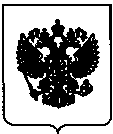 ПРАВИТЕЛЬСТВО РОССИЙСКОЙ ФЕДЕРАЦИИПОСТАНОВЛЕНИЕот 25 декабря 2017 г. № 1628МОСКВАОб установлении норматива финансовых затрат в месяцна одного гражданина, получающего государственную социальную помощь в виде социальной услуги по обеспечению в соответствиисо стандартами медицинской помощи по рецептам врача (фельдшера) лекарственными препаратами для медицинского применения, медицинскими изделиями, а также специализированными продуктами лечебного питания для детей-инвалидов, на 2018 год и внесении изменений в постановление Правительства Российской Федерацииот 29 декабря 2004 г. № 864Правительство Российской Федерации постановляет:Установить, что в 2018 году норматив финансовых затрат в месяц на одного гражданина, получающего государственную социальную помощь в виде социальной   услуги   по   обеспечению   в соответствии со стандартами медицинской помощи по рецептам врача (фельдшера) лекарственными препаратами для медицинского применения, медицинскими изделиями, а также специализированными продуктами лечебного питания для детей-инвалидов, составляет 823,4 рубля.Утвердить       прилагаемые       изменения, которые       вносятся в постановление Правительства Российской Федерации от 29 декабря 2004 г.    № 864    "О    порядке    финансового    обеспечения     расходов по   предоставлению   гражданам   государственной   социальной   помощи в виде набора социальных услуг" (Собрание законодательства Российской Федерации, 2005, № 1, ст. 109; 2012, № 4, ст. 503; 2014, № 2, ст. 118; 2017,№ 2, ст. 388).2Настоящее постановление вступает в силу с 1 января 2018г., за исключением пункта 1 и подпунктов "б" и "г" пункта 2 изменений, утвержденных   настоящим   постановлением, которые вступают в силу с 1 января 2019 г.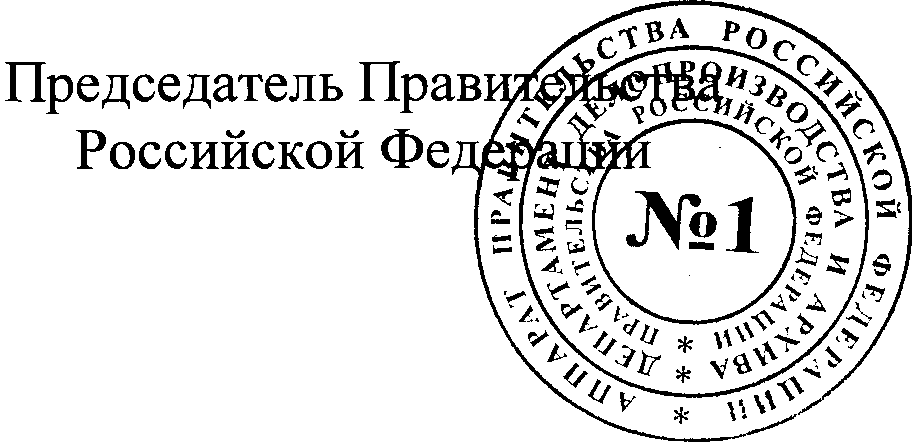 Д. МедведевУТВЕРЖДЕНЫпостановлением Правительства Российской Федерацииот 25 декабря 2017 г.  № 1628И З М Е Н Е Н И Я,которые вносятся в постановление Правительства Российской Федерации от 29 декабря 2004 г. № 864В абзаце пятом пункта 241 Правил финансового обеспечения расходов по предоставлению гражданам государственной социальной помощи в виде набора социальных услуг, утвержденных указанным постановлением, слова "утверждаемый ежегодно Министерством труда и социальной защиты Российской Федерации" заменить словами "утвержденный Министерством труда и социальной защиты Российской Федерации на год, предшествующий очередному году".В методике расчета объема средств, предусмотренных на финансовое обеспечение расходов по предоставлению гражданам государственной социальной помощи в виде набора социальных услуг, утвержденной указанным постановлением:а) в абзаце четвертом пункта 3 слова "федеральным законом, принимаемым одновременно с федеральным законом о федеральном бюджете на очередной финансовый год и на плановый период" заменить словами "Правительством  Российской  Федерации  на  год, предшествующий очередному году, за исключением 2018 года, в котором применяется норматив финансовых затрат в месяц на одного гражданина, получающего государственную социальную помощь в  виде обеспечения граждан лекарственными препаратами, утвержденный пунктом 1 постановления Правительства Российской Федерации от 25 декабря 2017 г.№ 1628 "Об установлении норматива финансовых затрат в месяц на одного гражданина, получающего государственную социальную помощь в виде социальной услуги по обеспечению в соответствии со стандартами медицинской помощи по рецептам врача (фельдшера) лекарственными препаратами для медицинского   применения, медицинскими изделиями,2а также специализированными продуктами лечебного питания для детей­ инвалидов, на 2018 год и внесении изменений в постановление Правительства Российской Федерации от 29 декабря 2004 г. № 864";б) в абзаце четвертом пункта 4, абзаце четвертом пункта 5 и абзаце четвертом пункта 6 слова "утверждаемый ежегодно Министерством труда и социальной защиты Российской Федерации" заменить словами "утвержденный Министерством труда и социальной защиты Российской Федерации на год, предшествующий очередному году";в) в пункте 7 слова "1О ноября" заменить словами "20 октября";г) пункт 8 после слов "1 апреля" дополнить словами «(в том числе с учетом индексации нормативов финансовых затрат в месяц на одного гражданина, указанных в пунктах 3 - 6 настоящей методики, осуществляемой в течение текущего года в порядке и сроки, которые установлены законодательством Российской Федерации для индексации ежемесячных денежных выплат)".